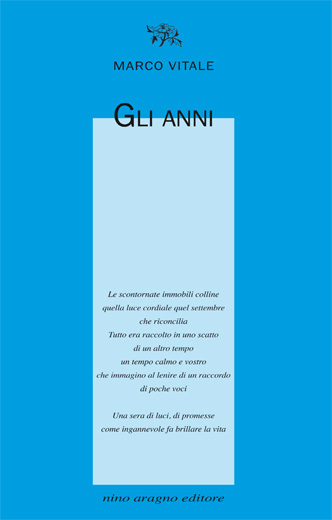 APPUNTI DI POESIAIl poeta Marco Vitale presenta la sua raccolta antologicaGli anni (Nino Aragno Editore 2018) insieme a una scelta di testi ineditiMartedì 23 novembre 2021, ore 17.45Aula 6 (ex 8), Palazzo AntoniniUniversità degli Studi di Udine, Via Petracco, 8 - Udine